РЕПУБЛИКА БЪЛГАРИЯ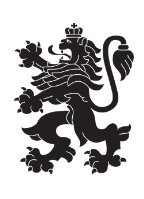 Министерство на земеделието и храните Областна дирекция „Земеделие“ гр.ПазарджикКомисия  по чл.17, ал.1, т.1 от ЗОЗЗ		  Препис - извлечениеПротокол № ПО-10-1От 31.01.2024 год.Р Е  Ш Е Н И Е :№ ПО-10-1от 31 януари 2024 годинаЗА:      Промяна предназначение на земеделските земи за неземеделски нужди и      утвърждаване на площадки и трасета за проектиранеКОМИСИЯТА по чл.17, ал. 1, т.1 от ЗОЗЗРЕШИ:I. На основание чл.24, ал.2 от Закона за опазване на земеделските земи и чл.41, ал.1 от Правилника за прилагане на Закона за опазване на земеделските земи, във връзка чл.17а, ал.3 от ЗОЗЗ променя предназначението на земеделска земя, собственост на физически и юридически лица, за нуждите на собствениците, както следва:1. Променя предназначението на  445 кв. м. земеделска земя, СЕДМА категория, неполивна, съсобственост на А.З.М.-П.,  Г.З.С., М.С.М. и Н.З.С.  за изграждане на обект: “За жилищно строителство“ в землището на гр. Велинград, имот с идентификатор 10450.3.198,  с НТП - „нива“, местност „Тудора/Потока”, община Велинград, област Пазарджик при  граници посочени в приложената скица и влязъл в сила ПУП-ПРЗ.Собственикът на земята да заплати на основание чл.30, ал.1 от ЗОЗЗ такса по чл.6, т.7 на тарифата в размер на 404,95 лв.Решението може да бъде обжалвано при условията и по реда на Административнопроцесуалния кодекс.При отмяна на решението за промяна предназначението на земята, както и в случаите  по чл.24, ал.5, т.2 и 3 от ЗОЗЗ, заплатената такса по чл.30 не се възстановява.При промяна на инвестиционното намерение относно функционалното предназначение на обекта, на основание чл. 67а, ал. 4 от ППЗОЗЗ се провежда процедурата по глава пета от ППЗОЗЗ.2. Променя предназначението на  851 кв. м. земеделска земя, СЕДМА категория, неполивна, собственост на „А.“ ЕООД  за изграждане на обект: “За търговски крайпътен обект – автосервиз, магазин, търговия и услуги“ в землището на гр. Велинград, имот с идентификатор 10450.66.138, с НТП - „нива“, местност „Голяма Мътница”, община Велинград, област Пазарджик при  граници посочени в приложената скица и влязъл в сила ПУП-ПРЗ.Собственикът на земята да заплати на основание чл.30, ал.1 от ЗОЗЗ такса по чл.6, т.1 на тарифата в размер на 774,41 лв.Решението може да бъде обжалвано при условията и по реда на Административнопроцесуалния кодекс.При отмяна на решението за промяна предназначението на земята, както и в случаите  по чл.24, ал.5, т.2 и 3 от ЗОЗЗ, заплатената такса по чл.30 не се възстановява.При промяна на инвестиционното намерение относно функционалното предназначение на обекта, на основание чл. 67а, ал. 4 от ППЗОЗЗ се провежда процедурата по глава пета от ППЗОЗЗ.3. Променя предназначението на  2 893 кв. м. земеделска земя, ОСМА категория, неполивна, собственост на Н.П.И.  за изграждане на обект: “Жилищно строителство“ в землището на с. Баня, имот с идентификатор 02717.66.226,  с НТП - „нива“, местност „Телчека и др.”, община Панагюрище, област Пазарджик при  граници посочени в приложената скица и влязъл в сила ПУП-ПРЗ.Собственикът на земята да заплати на основание чл.30, ал.1 от ЗОЗЗ такса по чл.6, т.7 на тарифата в размер на 2820,68 лв.Решението може да бъде обжалвано при условията и по реда на Административнопроцесуалния кодекс.При отмяна на решението за промяна предназначението на земята, както и в случаите  по чл.24, ал.5, т.2 и 3 от ЗОЗЗ, заплатената такса по чл.30 не се възстановява.При промяна на инвестиционното намерение относно функционалното предназначение на обекта, на основание чл. 67а, ал. 4 от ППЗОЗЗ се провежда процедурата по глава пета от ППЗОЗЗ.4. Променя предназначението на  1 500 кв. м. земеделска земя, СЕДМА категория, неполивна, собственост на С.К.Ш.  за изграждане на обект: “За жилищно строителство“ в землището на гр. Стрелча, имот с идентификатор 69835.62.206,  с НТП - „нива“, местност „Радин Дол”, община Стрелча, област Пазарджик при  граници посочени в приложената скица и влязъл в сила ПУП-ПРЗ.Собственикът на земята да заплати на основание чл.30, ал.1 от ЗОЗЗ такса по чл.6, т.7 на тарифата в размер на 2047,50 лв.Решението може да бъде обжалвано при условията и по реда на Административнопроцесуалния кодекс.При отмяна на решението за промяна предназначението на земята, както и в случаите  по чл.24, ал.5, т.2 и 3 от ЗОЗЗ, заплатената такса по чл.30 не се възстановява.При промяна на инвестиционното намерение относно функционалното предназначение на обекта, на основание чл. 67а, ал. 4 от ППЗОЗЗ се провежда процедурата по глава пета от ППЗОЗЗ.II. На основание § 30, ал. 2 от Преходните и заключителни разпоредби към Закона за изменение и допълнение на Закона за посевния и посадъчния материал:5. На основание § 30, ал.2 от ПЗР към ЗИД на Закона за посевния и посадъчен материал, потвърждава Решение № РД-10-5/13.08.2009 год., точка 18, на Комисията по чл.17, ал.1, т.1 от ЗОЗЗ към ОД „Земеделие“ гр. Пазарджик, със следното съдържание:„Променя предназначението на 1800 кв.м. земеделска земя от четвърта категория, неполивна, собственост на Б.К.К. за изграждане на обект ”Складов терен за промишлени стоки” в землището на с. Мирянци, имот № 011004, местност “Грахорлива дъмга”, община Пазарджик, област Пазарджик при граници посочени в приложената скица и влязъл в сила ПУП.Собственикът на земята да отнеме и оползотвори хумусния пласт от площадката и заплати на основание чл.30 от ЗОЗЗ такса по чл.6, т.3 на тарифата в размер на 2106 лв.“Земеделската земя с площ от 1801 кв.м., предмет на настоящото решение, е в границите на поземлен  имот с идентификатор 48444.11.4 по КККР на с. Мирянци, одобрена със заповед № РД-18-247/24.08.2017 год. на изпълнителен директор на АГКК, собственост на Б.К.К..Заинтересованото лице да заплати  на основание чл. 30, ал. 1 от ЗОЗЗ, такса по чл.6, т.3, на Тарифата в размер на 422,60 лева, представляваща разликата между внесената такса в размер на 2106 лева, посочена в Решение № РД-10-5/13.08.2009 год., точка 18 на Комисията по чл.17, ал.1, т.1 от ЗОЗЗ и определената такса по действащата към момента на внасяне на предложението тарифа в размер на 2528,60лв.Преди започване на строителството да се отнеме и оползотвори  хумусния пласт от терена, върху който ще се извършва изграждането на обекта.Решението може да бъде обжалвано при условията и по реда на Административнопроцесуалния кодекс.При отмяна на решението за промяна предназначението на земята, както и в случаите  по чл.24, ал.5, т.2 и 3 от ЗОЗЗ, заплатената такса по чл.30 не се възстановява.При промяна на инвестиционното намерение относно функционалното предназначение на обекта, на основание чл. 67а, ал. 4 от ППЗОЗЗ се провежда процедурата по глава пета от ППЗОЗЗ.6. На основание § 30, ал.2 от ПЗР към ЗИД на Закона за посевния и посадъчен материал, потвърждава Решение № РД-10-3/13.04.2010 год., точка 24, на Комисията по чл.17, ал.1, т.1 от ЗОЗЗ към ОД „Земеделие“ гр. Пазарджик, със следното съдържание:„Променя предназначението на 3 397 кв.м. земеделска земя от пета категория, поливна, собственост на "Г." ЕООД за изграждане на обект ”Търговия и услуги” в землището на с. Мало Конаре, имот № 141125, местност “Дервиш гьол”, община Пазарджик, област Пазарджик при граници посочени в приложената скица и влязъл в сила ПУП.Собственикът на земята да отнеме и оползотвори хумусния пласт и заплати на основание чл.30 от ЗОЗЗ такса по чл.6, т.1 на тарифата в размер на 6 053,45 лв.“Земеделската земя с площ от 3 397 кв.м., предмет на настоящото решение, е в границите на поземлен  имот с идентификатор 46749.141.125 по КККР на с. Мало Конаре, одобрена със заповед № РД-18-248/24.08.2017 год. на изпълнителен директор на АГКК, собственост на И.А.К..На основание § 30, ал. 3 и ал. 4 от ПЗР към ЗИД на ЗППМ не се дължи такса за заплащане, както и за възстановяване.Преди започване на строителството да се отнеме и оползотвори  хумусния пласт от терена, върху който ще се извършва изграждането на обекта.Решението може да бъде обжалвано при условията и по реда на Административнопроцесуалния кодекс.При отмяна на решението за промяна предназначението на земята, както и в случаите  по чл.24, ал.5, т.2 и 3 от ЗОЗЗ, заплатената такса по чл.30 не се възстановява.При промяна на инвестиционното намерение относно функционалното предназначение на обекта, на основание чл. 67а, ал. 4 от ППЗОЗЗ се провежда процедурата по глава пета от ППЗОЗЗ.7. На основание §30, ал.2 от ПЗР към ЗИД на Закона за посевния и посадъчен материал, потвърждава Решение № РД-10-8/29.10.2010 год., точка 4, на Комисията по чл.17, ал.1, т.1 от ЗОЗЗ към ОД „Земеделие“ гр. Пазарджик, със следното съдържание:„Променя предназначението на 9416 кв.м. земеделска земя от трета категория, поливна, собственост на „Е.“ ЕООД за изграждане на обект ”Склад и цех за производство на консерви, преработка на плодове и зеленчуци” в землището на с. Мокрище, имот № 009004, местност “Черни Могили”, община Пазарджик, област Пазарджик при граници посочени в приложената скица и влязъл в сила ПУП.Собственикът на земята да отнеме и оползотвори хумусния пласт и заплати на основание чл.30 от ЗОЗЗ такса по чл.8, т.9 на тарифата в размер на 1355,91  лв.Забележка: Ако се предвижда полагане на трайна настилка на полския път, осигуряващ достъп до имота, следва да се проведе процедура за промяна предназначение по общия ред.“Земеделската земя с площ от 9 415 кв.м., предмет на настоящото решение, е в границите на поземлен  имот с идентификатор 48876.9.4 по КККР на с. Мокрище, одобрена със заповед № РД-18-50/30.06.2017 год. на изпълнителен директор на АГКК, собственост на „Е.“ ЕООД.На основание § 30, ал. 3 и ал. 4 от ПЗР към ЗИД на ЗППМ, във връзка с чл.18 и чл.19 от Наредба № РД-02-50-5/2016 год. не се дължи такса за заплащане, както и за възстановяване.Преди започване на строителството да се отнеме и оползотвори  хумусния пласт от терена, върху който ще се извършва изграждането на обекта.Решението може да бъде обжалвано при условията и по реда на Административнопроцесуалния кодекс.При отмяна на решението за промяна предназначението на земята, както и в случаите  по чл.24, ал.5, т.2 и 3 от ЗОЗЗ, заплатената такса по чл.30 не се възстановява.При промяна на инвестиционното намерение относно функционалното предназначение на обекта, на основание чл. 67а, ал. 4 от ППЗОЗЗ се провежда процедурата по глава пета от ППЗОЗЗ.8. На основание § 30, ал.2 от ПЗР към ЗИД на Закона за посевния и посадъчен материал, потвърждава Решение № К-6/25.06.2008 год., точка  128, на Комисията по чл.17, ал.1, т.1 от ЗОЗЗ към ОД „Земеделие“ гр. Пазарджик, със следното съдържание:„Променя предназначението на 2 000 кв.м. земеделска земя от седма категория, неполивна, собственост на Г.А.В. за изграждане на обект ”Индивидуално вилно строителство” в землището на гр. Батак, имот № 024027, местност  “Керелова тумба”, област Пазарджик при граници посочени в приложената скица и влязъл в сила ПУП.Собственикът на земята да заплати на основание чл.30 от ЗОЗЗ такса по чл.6, т.7 на тарифата в размер на 980 лв.“Земеделската земя с площ от 2 000 кв.м., предмет на настоящото решение, е в границите на поземлен  имот с идентификатор 02837.9.351 по КККР на гр. Батак, одобрена със заповед № РД-18-10/12.04.2011 год. на изпълнителен директор на АГКК, собственост на Г.А.В..Заинтересованото лице да заплати  на основание чл. 30, ал. 1 от ЗОЗЗ, такса по чл.6, т.7, на Тарифата в размер на 910 лева, представляваща разликата между внесената такса в размер на 980 лева, посочена в Решение № К-6/25.06.2008 год., точка 128 на Комисията по чл.17, ал.1, т.1 от ЗОЗЗ и определената такса по действащата към момента на внасяне на предложението тарифа в размер на 1 890 лв.Решението може да бъде обжалвано при условията и по реда на Административнопроцесуалния кодекс.При отмяна на решението за промяна предназначението на земята, както и в случаите  по чл.24, ал.5, т.2 и 3 от ЗОЗЗ, заплатената такса по чл.30 не се възстановява.При промяна на инвестиционното намерение относно функционалното предназначение на обекта, на основание чл. 67а, ал. 4 от ППЗОЗЗ се провежда процедурата по глава пета от ППЗОЗЗ.9. На основание § 30, ал.2 от ПЗР към ЗИД на Закона за посевния и посадъчен материал, потвърждава Решение № РД-10-2/12.03.2009 год., точка 53, на Комисията по чл.17, ал.1, т.1 от ЗОЗЗ към ОД „Земеделие“ гр. Пазарджик, със следното съдържание:„Променя предназначението на около 3302 кв.м. земеделска земя от осма категория, неполивна, собственост на Р.Я.Н.   за изграждане на обект ”Жилищно строителство-апартаментен тип, търговия и услуги” в землището на гр. Велинград, имот № 150006, местност  “Вельовица”, общ. Велинград, област Пазарджик при граници посочени в приложената скица и влязъл в сила ПУП.Собственикът на земята да заплати на основание чл.30 от ЗОЗЗ такса по чл. 6, т.1,7 на тарифата в размер на  3219,45  лв.“Земеделската земя с площ от 3 302 кв.м., предмет на настоящото решение е в границите на поземлен  имот с идентификатор 10450.150.6 по КККР на гр. Велинград, одобрена със заповед № РД-18-1214/06.06.2018 год. на изпълнителен доректор на АГКК, собственост на Р.Я.Н..На основание § 30, ал. 3 и ал. 4 от ПЗР към ЗИД на ЗППМ не се дължи такса за заплащане, както и за възстановяване.Решението може да бъде обжалвано при условията и по реда на Админис тративнопроцесуалния кодекс.При отмяна на решението за промяна предназначението на земята, както и в случаите  по чл.24, ал.5, т.2 и 3 от ЗОЗЗ, заплатената такса по чл.30 не се възстановява.При промяна на инвестиционното намерение относно функционалното предназначение на обекта, на основание чл. 67а, ал. 4 от ППЗОЗЗ се провежда процедурата по глава пета от ППЗОЗЗ.